附件22022年度国家自然科学基金区域创新发展联合基金项目指南（广西部分摘录）　　一、生物与农业领域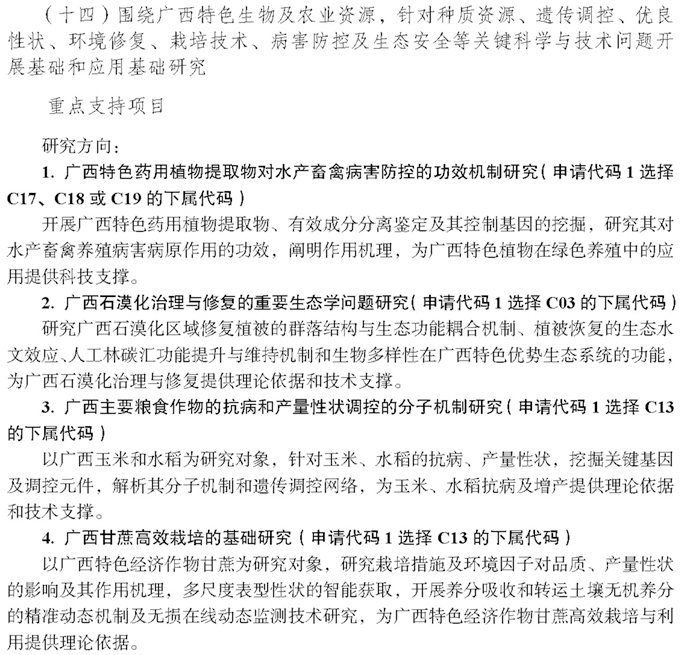 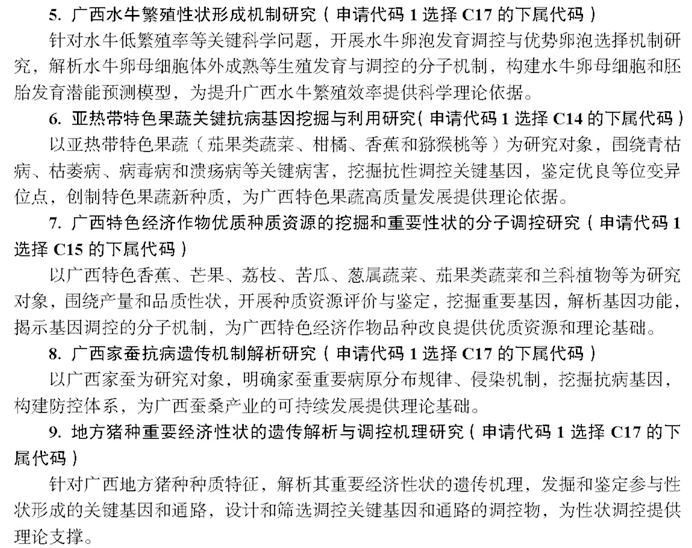 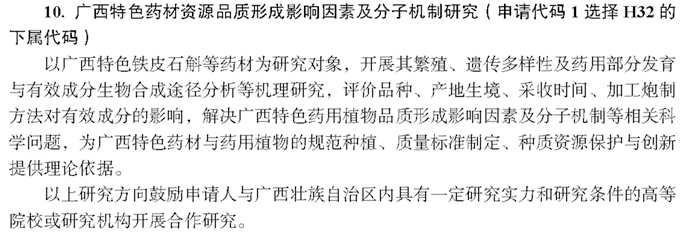 二、环境与生态领域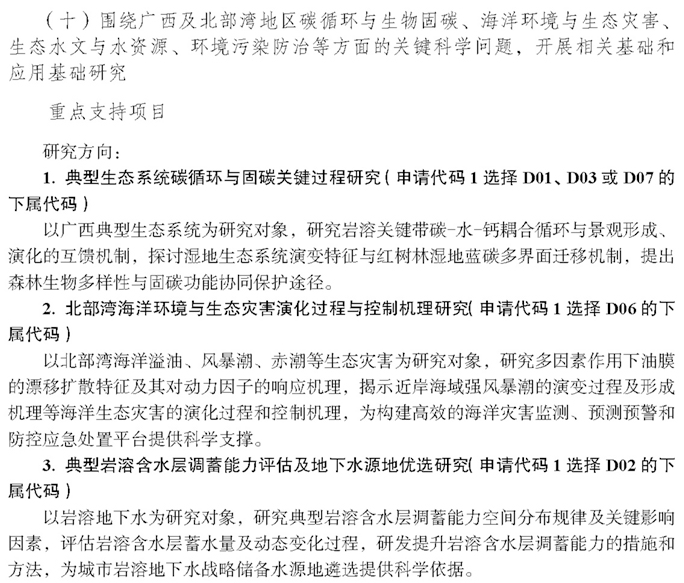 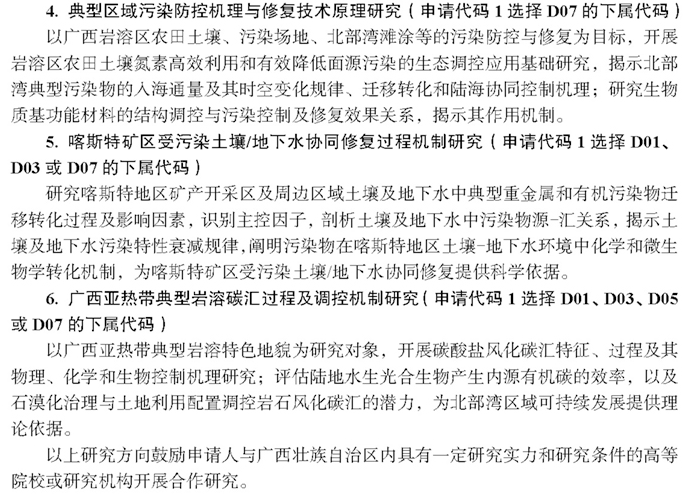 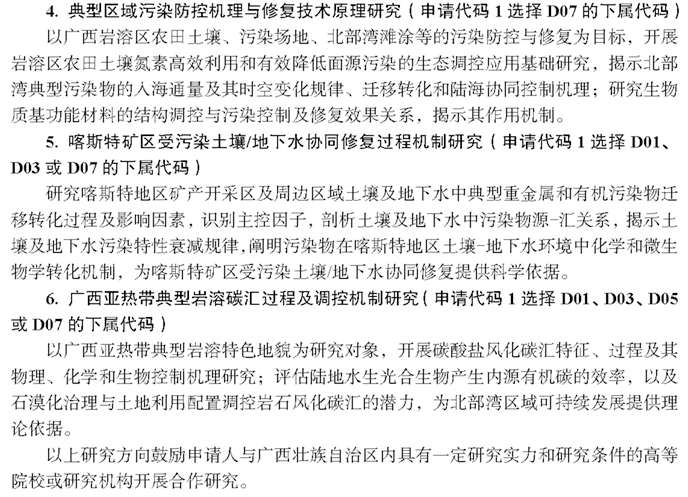 四、新材料与先进制造领域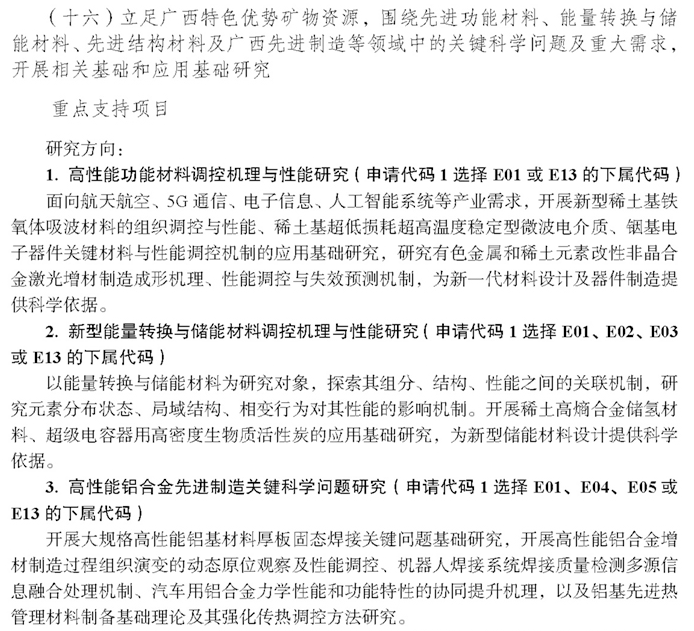 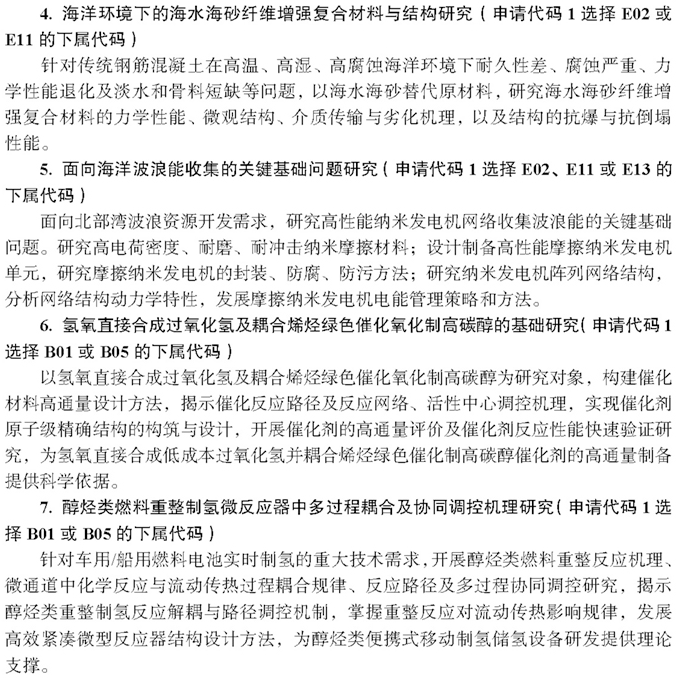 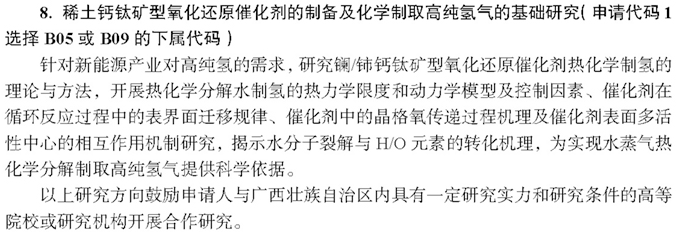 六、电子信息领域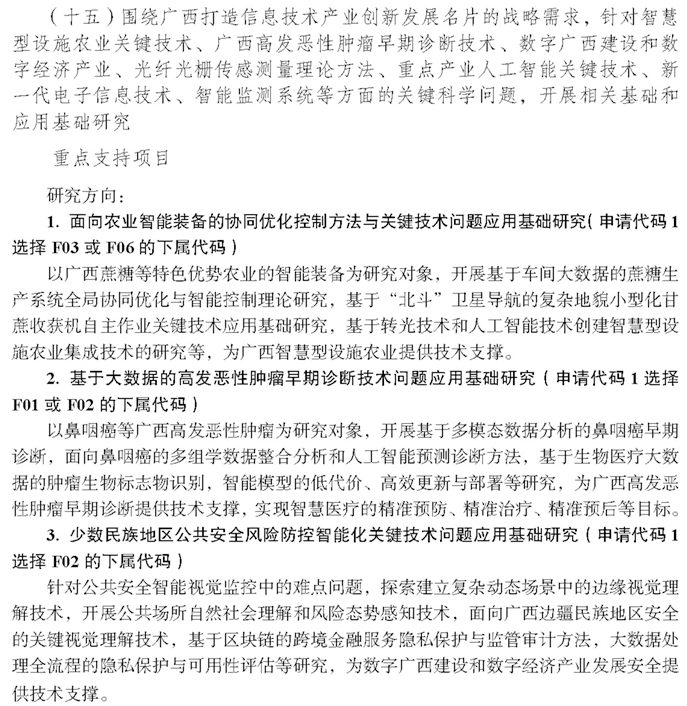 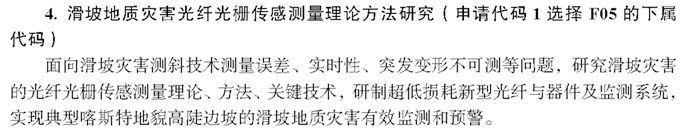 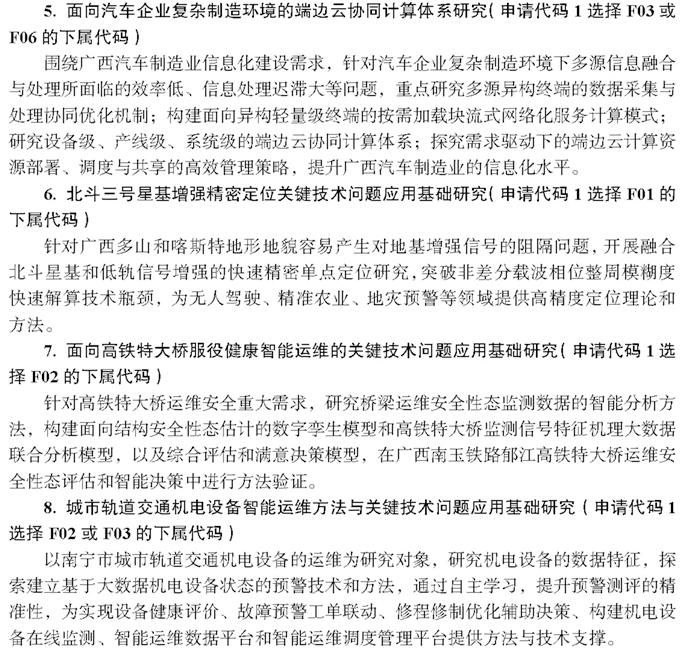 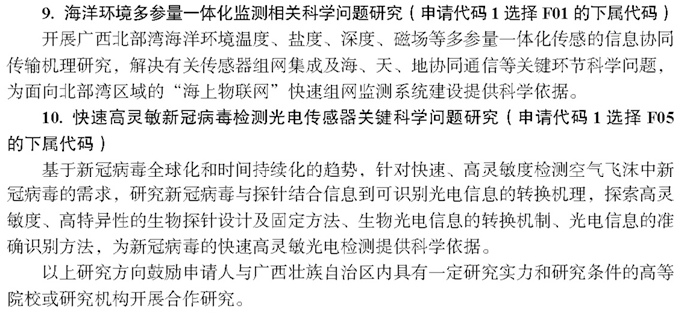 七、人口与健康领域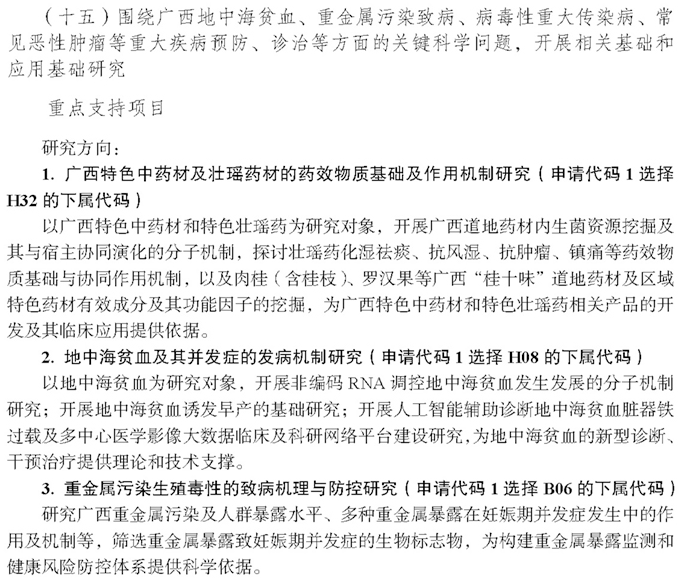 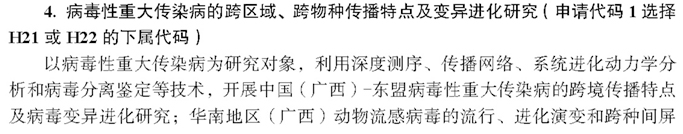 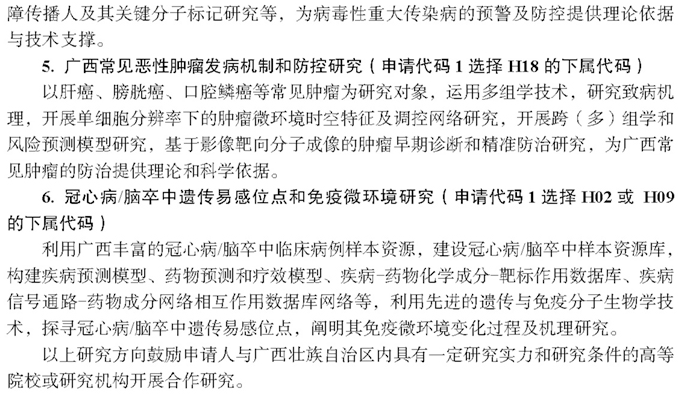 